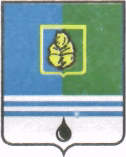 ПОСТАНОВЛЕНИЕАДМИНИСТРАЦИИ  ГОРОДА  КОГАЛЫМАХанты-Мансийского автономного округа - ЮгрыОт «31»    декабря  2014 г.                                         №3615О внесении изменений и дополнений в постановление Администрации городаКогалыма от 30.11.2010 №2368 В соответствии с постановлением Правительства Российской Федерации от 02.08.2010 №590 «О Порядке осуществления федеральным бюджетным учреждением и автономным учреждением полномочий федерального органа государственной власти (государственного органа) по исполнению публичных обязательств перед физическим лицом, подлежащих исполнению в денежной форме, и финансового обеспечения их осуществления», статьёй 2 Федерального закона «Об автономных учреждениях» от 03.11.2006 №174-ФЗ:1. Внести в постановление Администрации города Когалыма                      от 30.11.2010 №2368 «О порядке осуществления муниципальным бюджетным учреждением города Когалыма полномочий структурного подразделения Администрации города Когалыма по исполнению публичных обязательств перед физическим лицом, подлежащих исполнению в денежной форме, и финансового обеспечения их осуществления» (далее – Постановление) следующие изменения и дополнения:1.1. Наименование после слова «учреждением» дополнить словами             «и автономным учреждением».1.2. Преамбулу после слов «О некоммерческих организациях» дополнить словами «Федеральным законом от 03.11.2006 №174-ФЗ                     «Об автономных учреждениях».1.3. Пункт 1 Постановления после слова «учреждением» дополнить словами «и автономным учреждением».1.4. В приложении к Постановлению:1.4.1. Наименование после слова «учреждением» дополнить словами     «и автономным учреждением».1.4.2. Подпункт 1.1 после слова «учреждением» дополнить словами          «и автономным учреждением».1.4.3. В подпункте 2.3 слова «размер выплаты и ее расчет» заменить словами «размер (порядок расчета) выплаты».1.4.4. В подпункте 2.5 абзац 2 дополнить словами «в том числе по ведению бюджетного учета, составлению и представлению бюджетной отчетности».2. Комитету финансов Администрации города Когалыма направить в юридическое управление Администрации города Когалыма текст постановления и приложения к нему, его реквизиты, сведения об источнике официального опубликования в порядке и сроки, предусмотренные распоряжением Администрации города Когалыма от 19.06.2013 №149-р               «О мерах по формированию регистра муниципальных нормативных правовых актов Ханты-Мансийского автономного округа – Югры», для дальнейшего направления в Управление государственной регистрации нормативных правовых актов Аппарата Губернатора Ханты-Мансийского автономного округа - Югры.3. Опубликовать настоящее постановление и приложения к нему в газете «Когалымский вестник» и разместить на официальном сайте Администрации города Когалыма в сети «Интернет» (www.admkogalym.ru). 4. Контроль за выполнением постановления возложить на заместителя главы Администрации города Когалыма Т.И.Черных.Глава Администрации города Когалыма                                 В.И.СтепураСогласовано:зам. главы Администрации г.Когалыма			Т.И.Черныхпредседатель КФ                  					М.Г.Рыбачоки.о. начальника ЮУ                     				С.В.ПановаПодготовлено:начальник ОПФРОСС КФ					И.Н.СлетаРазослать: Т.И.Черных, УО, КФ, УОДОМС.